Муниципальное бюджетное общеобразовательное учреждениесредняя общеобразовательная школа №1 имени генерал-лейтенанта Б.П. Юркова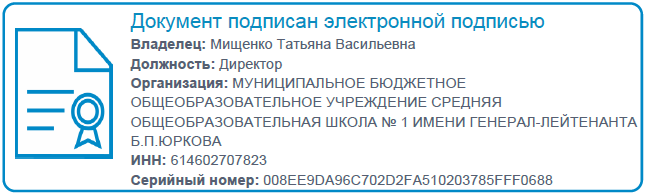 Положение о Штабе воспитательной работы МБОУ  СОШ №1 им. Б.П.Юркова города Зверево1. Общие положения. 1.1 Настоящее положение регламентирует деятельность Штаба воспитательной работы школы (далее ШВР). 1.2. В соответствии с Примерной воспитательной программой общеобразовательной организации, по ее принципам и структуре, разрабатывается и утверждается план работы ШВР на учебный год, рассмотренный на педагогическом совете общеобразовательной организации. 1.3 ШВР планирует и проводит мероприятия по воспитанию, развитию и социальной защите обучающихся в общеобразовательной организации, содействует охране их прав, в том числе в целях развития личности, создание условий для самоопределения и социализации обучающихся на основе социокультурных, духовно-нравственных ценностей и принятых в российском обществе правил и норм поведения в интересах человека, семьи, общества и государства, формирование у обучающихся чувства патриотизма, гражданственности, уважения к памяти защитников Отечества и подвигам Героев Отечества, закону и правопорядку, человеку труда и старшему поколению, взаимного уважения, бережного отношения к культурному наследию и традициям многонационального народа Российской Федерации, природе и окружающей среде, обеспечения межведомственного взаимодействия. 1.4 ШВР в своей деятельности руководствуется федеральными, региональными и локальными нормативными документами. 1.5 Общее руководство ШВР осуществляет руководитель общеобразовательной организации, который может рассматривать разные модели создания ШВР с учетом региональных особенностей, особенностей образовательной организации. 1.6 Члены ШВР назначаются приказом руководителя общеобразовательной организации. Количественный состав ШВР определяет руководитель общеобразовательной организации. 1.7 В соответствии с решением руководителя общеобразовательной организации в состав ШВР могут входить: заместитель руководителя по воспитательной работе, советник руководителя по воспитательной работе и работе с детскими объединениями, социальный педагог, педагог-психолог, руководитель школьного методического объединения классных руководителей, руководитель спортивного клуба, педагог дополнительного образования, педагог-библиотекарь, педагог-организатор (вожатый), инспектор ПДН, медработник, представители родительской общественности, члены ученического самоуправления, выпускники школы, а также внешние социальные партнеры и иные заинтересованные представители. 2. Основные задачи.  Планирование и организация воспитательной работы общеобразовательной организации.  Создание условий для воспитания у обучающихся активной гражданской позиции, гражданской ответственности, основанной на традиционных культурных, духовных и нравственных ценностях российского общества, а также для осуществления личностного развития обучающихся;  реализация воспитательных возможностей общешкольных ключевых дел, поддержка традиций их коллективного планирования, организация, проведения и анализа в школьном сообществе;  вовлечение учащихся в кружки, секции, клубы, студии и иные объединения, работающие по школьным программам внеурочной деятельности, реализация их воспитательные возможности;  поддержка ученического самоуправления – как на уровне школы, так и на уровне классных сообществ;  поддержка деятельности функционирующих на базе школы детских общественных объединений и организаций;  организация профориентационной работы с учащимися;  организация работы школьных бумажных и электронных медиа, реализация их воспитательного потенциала;  развитие предметно-эстетической среды школы и реализация ее воспитательные возможности;  организация работы с семьями школьников, их родителями или законными представителями, направленная на совместное решение проблем личностного развития детей.  формирование социального паспорта образовательной организации. Также совместно с Советом по профилактике общеобразовательной организации ШВР осуществляет:  организацию работы по профилактике безнадзорности и правонарушений;  выявление детей и семей, находящихся в социально опасном положении.  вовлечение обучающихся, в том числе и находящихся в социально опасном положении, в работу кружков и спортивных секций, досуговую деятельность во внеурочное и каникулярное время, взаимодействие с социокультурными центрами в муниципальных образованиях, детскими и молодежными организациями.  развитие системы медиации для разрешения потенциальных конфликтов в детской среде и в рамках образовательного процесса, а также при осуществлении деятельности других организаций, работающих с обучающимися.  проведение мониторинга воспитательной, в том числе и профилактической работы.  организацию работы по защите обучающихся от информации, причиняющей вред их здоровью и психическому развитию 3. Обязанности специалистов штаба 3.1. Руководитель общеобразовательной организации осуществляет общее руководство ШВР. 3.2. Заместитель руководителя по воспитательной работе осуществляет: - планирование, организация и контроль над организацией воспитательной работы, в том числе профилактической; - организация, контроль, анализ и оценка результативности работы ШВР; - организация взаимодействия специалистов ШВР со службами системы профилактики (комиссией по делам несовершеннолетних, органами социальной защиты населения, здравоохранения, молодежной политики, внутренних дел, центрами занятости населения, администрациями муниципальных образований и т.д.); - организация деятельности службы школьной медиации в образовательной организации. 3.3. Советник руководителя общеобразовательной организации по воспитательной  работе и работе с детскими объединениями) выполняет следующие должностные обязанности: - осуществляет координацию деятельности различных детско-взрослых общественных объединений и организаций (ЮИД, Юнармия, Волонтеры-медики, АВЦ, РСМ, РСО, Волонтеры Победы, поисковое движение России, СПО ФДО и др.) по вопросам воспитания обучающихся в субъекте Российской Федерации; - организует подготовку и реализацию дней единых действий в рамках Всероссийского календаря образовательных событий, приуроченных к государственным и национальным праздникам Российской Федерации; - информирует и вовлекает школьников для участия в днях единых действий Всероссийского календаря образовательных событий, а также всероссийских конкурсов, проектов и мероприятий различных детско-взрослых общественных объединений и организаций; - оказывает содействие в создании и деятельности первичного отделения РДШ, формирует актив школы; - выявляет и поддерживает реализацию социальных инициатив обучающихся ОО (волонтерство, флеш-мобы, социальные акции и др.), осуществляет педагогическое сопровождение детских социальных проектов; - ведет/создает сообщества своей образовательной организации в социальных сетях; - организует и контролирует работу школьного медиа-центра и взаимодействие со СМИ; - осуществляет взаимодействие с различными общественными организациями по предупреждению негативного и противоправного поведения обучающихся; - организует информирование обучающихся о действующих детских общественных организациях, объединениях; - обеспечивает взаимодействие органов школьного самоуправления, педагогического коллектива и детских общественных организаций; - участвует в работе педагогических, методических советов, в подготовке и проведении родительских собраний, оздоровительных, воспитательных и других мероприятий, предусмотренных образовательной программой образовательного учреждения. - осуществляет взаимодействие с родителями в части привлечения к деятельности детских организаций. Во взаимодействии с заместителем директора по воспитательной работе советник: - участвует в разработке и реализации рабочей программы и календарного плана воспитательной работы в образовательной организации, в том числе с учетом содержания деятельности детских общественных объединений, получивших наибольшее распространение в общеобразовательной организации; - организует участие педагогов и родителей (законных представителей) и обучающихся в проектировании рабочих программ воспитания; - применяет педагогические методы работы с детским коллективом с целью включения обучающихся в создание программ воспитания; - вовлекает обучающихся в творческую деятельность по основным направлениям воспитания; - анализирует результаты реализации рабочих программ воспитания; - применяет технологии педагогического стимулирования обучающихся к самореализации и социально-педагогической поддержки; - принимает участие в организации отдыха и занятости обучающихся в каникулярный период. 3.4. Социальный педагог осуществляет: - контроль за организацией профилактической деятельности классных руководителей; - профилактика социальных рисков, выявление детей и семей, находящихся в социально опасном положении, требующих особого педагогического внимания; - разработка мер по профилактике социальных девиаций среди обучающихся; - индивидуальная работа с обучающимися, находящимися на профилактических учетах различного вида (в т.ч. вовлечение обучающихся в досуговую деятельность во внеурочное и каникулярное время); - взаимодействие с центрами занятости населения по трудоустройству детей, находящихся в социально опасном положении; - реализация восстановительных технологий в рамках деятельности службы школьной медиации в образовательной организации; - составление социального паспорта образовательной организации и на основе его анализа формирование прогнозов тенденций изменения ситуации в образовательной организации с целью внесения предложений по корректировке плана воспитательной работы образовательного учреждения. 3.5. Педагог-психолог осуществляет: - работу с обучающимися, родителями (законными представителями несовершеннолетних), педагогическим коллективом, оказание им психологической поддержки, в том числе помощи в разрешении межличностных конфликтов с применением восстановительных технологий и медиации; - выявление причин возникновения проблемных ситуаций между обучающимися, а также оказание психологической помощи обучающимся, которые в этом нуждаются; - оказание методической помощи специалистам ШВР в работе с детьми, требующими особого педагогического внимания; - оказание квалифицированной помощи ребёнку в саморазвитии, самооценке, самоутверждении, самореализации; - консультирование педагогов и родителей (законных представителей) по вопросам развития, социализации и адаптации обучающихся; - работа по профилактике девиантного поведения обучающихся, в том числе суицидального поведения, формирование жизнестойкости, навыков эффективного социального взаимодействия, позитивного общения, конструктивного разрешения конфликтных ситуаций; - реализация восстановительных технологий в рамках деятельности службы школьной медиации в образовательной организации. 3.6. Руководитель школьного методического объединения классных руководителей осуществляет: - координация деятельности классных руководителей по организации воспитательной (в т.ч. профилактической) работы, досуга, занятости детей в каникулярное и внеурочное время. 3.7. Педагог дополнительного образования осуществляет: - организация и проведение культурно-массовых мероприятий, в том числе участие в социально значимых проектах и акциях; - вовлечение во внеурочную деятельность обучающихся, в том числе требующих особого педагогического внимания. 3.8. Педагог-библиотекарь осуществляет: - участие в просветительской работе с обучающимися, родителями (законными представителями несовершеннолетних), педагогами. - оказание воспитательного воздействия через подбор литературы с учетом индивидуальных особенностей и проблем личностного развития обучающихся; - популяризация художественных произведений, содействующих морально-нравственному развитию, повышению уровня самосознания обучающихся; - организация дискуссий, литературных гостиных и других мероприятий в целях более углубленного понимания обучающимися художественных произведений, обсуждения морально-нравственных дилемм в среде сверстников, развития культуры общения. 3.9. Вожатая осуществляет: - организация работы органов ученического самоуправления; - формирование у обучающихся, требующих особого внимания, активной жизненной позиции, вовлечение их в социально значимые мероприятия; - вовлечение обучающихся в работу детских и молодёжных общественных организаций и объединений. 4. Организация деятельности ШВР: 4.1. Заседания ШВР проводятся по мере необходимости, но не менее 2 раз в квартал (не менее 8 плановых заседаний в год). 4.2. На заседаниях ШВР происходит планирование и оценка деятельности специалистов ШВР, члены ШВР представляют предложения по организации воспитательной работы, отчеты о проделанной работе, мониторинг результатов и т.д. 4.3. Контроль за выполнением плана работы ШВР осуществляется внутренней системой оценки качества образования (далее – ВСОКО), которая представляет собой совокупность оценочных процедур, направленных на обеспечение качества образовательной деятельности, условий, результата, выстроенных на единой концептуальной основе. 4.4. Отчет о деятельности ШВР формируется по окончанию учебного года. 5. Члены ШВР имеют право: 5.1. Принимать участие в заседаниях педсоветов, советов профилактики и в работе других рабочих групп. 5.2. Посещать внеклассные, внешкольные мероприятия. 5.3. Знакомиться с необходимой для работы документацией. 5.4. Выступать с обобщением опыта воспитательной работы. 5.5. Обращаться, в случае необходимости, через администрацию школы с ходатайствами в соответствующие органы по вопросам, связанным с оказанием помощи обучающимся. 6. Основные направления работы: 6.1. Создание единой системы воспитательной работы образовательной организации. 6.2. Определение приоритетов воспитательной работы. 6.3. Организация и проведение культурно-массовых мероприятий, тематических выставок, внеклассной и внешкольной работы, спортивных соревнований, конкурсов. 6.4. Развитие системы дополнительного образования в школе. 6.5. Организация трудовой занятости, оздоровления и досуга в каникулярное время. 6.6. Индивидуальные и групповые формы работы (консультации, анкетирование, тестирование, наблюдение, коррекционно-развивающие занятия). 6.7. Проведение лекций, бесед, в том числе с привлечением специалистов служб системы профилактики. 6.8. Оформление информационных стендов, размещение информации о деятельности ШВР на официальном сайте образовательной организации, выпуск стенных и радио газет. 6.9. Систематическое информирование педагогического коллектива, родительской общественности о ходе и результатах воспитательной работы в образовательной организации. ПРИНЯТОНа педагогическом совете школыПротокол № 1От 28.12. 2022 г.СОГЛАСОВАНОПредседатель  Управляющегосовета школы ________ Е.В. Цыбуля30.12. 2022 г.УТВЕРЖДАЮДиректор школы МБОУ СОШ №1им. Б.П. Юркова        _________ Т.В. Мищенко       Приказ №4-ОД от 10.01.2023 г.